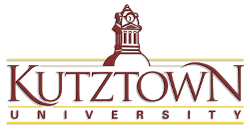 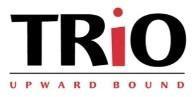 Solicitud para estudiantes de Upward BoundApellido: ________________________ Nombre: _____________________ Inicial de segundo nombre: _____Sexo (M/F): _____ Fecha de nacimiento: _______  Edad:____  Seguro Social: ____ - ____ - ____ (obligatorio)Dirección: _______________________________ Ciudad: __________ Estado: ______ Código postal: _______Teléfono de la casa: _______________________ Correo electrónico: _______________________________Teléfono celular del estudiante: _____________ ¿Puede Upward Bound enviarle mensajes de texto? ☐SÍ ☐NOUniversidad de Kutztown
Programa TRIO Upward Bound
Evaluación de necesidades 2019-2020Por favor responda las siguientes preguntas y marque todas las que apliquen.Universidad de Kutztown
Programa TRIO Upward Bound
Formulario de información de ingresos para padres / tutores 2019-2020Upward Bound está obligado a verificar el ingreso imponible y el tamaño de la familia del solicitante. La información se trata con el más alto nivel de confidencialidad, se guarda en un archivador cerrado y no se comparte con nadie. Upward Bound se reserva el derecho de solicitar más información financiera para determinar la elegibilidad.Universidad de Kutztown
Programa TRIO Upward Bound
Formulario de participación y consentimiento para divulgar información 2019-2020TRIO Upward Bound está obligado por el Departamento de Educación de EE. UU. a recopilar datos sobre los estudiantes a lo largo de sus carreras de secundaria y postsecundaria.Yo, ____________________________________ el padre / tutor legal de ___________________________________,
doy mi consentimiento para su participación en el programa Upward Bound patrocinado por la Universidad de Kutztown y el Distrito Escolar de Allentown. Entiendo que mi hijo asistirá a clases de tutoría después de la escuela y sesiones de sábado en la escuela secundaria William Allen durante el año escolar. Después del año escolar, mi hijo asistirá a un programa académico de verano de seis semanas. Este programa también incluirá varios viajes y visitas a la Universidad de Kutztown. Animaré a mi alumno a cumplir con todas las reglas, regulaciones y requisitos del programa, y ​​entiendo que su incumplimiento podría resultar en la expulsión del programa.Por la presente doy permiso para que mi estudiante viaje en un vehículo operado por miembros del personal de Upward Bound o contratado por el programa y libero a Kutztown University y Upward Bound de toda responsabilidad relacionada con accidentes y lesiones. Doy mi consentimiento y autorizo ​​a que se brinde atención médica de emergencia y no emergencia a mi hijo/a en caso de que surja un problema de salud, emergencia o lesión durante la asistencia o participación de mi hijo/a en el programa Upward Bound de la Universidad de Kutztown. Doy permiso para que las fotos y los videos de mi estudiante se utilicen en comunicados de prensa, boletines, videos, sitios web, sitios de redes sociales y materiales de reclutamiento de Upward Bound para la comunidad y el campus. Este permiso puede retirarse en cualquier momento mediante el envío de una solicitud por escrito al director del programa. Como un programa educativo financiado por el gobierno federal, se requiere que el programa Upward Bound mantenga los registros de los estudiantes. Bajo las reglas establecidas por la Ley de privacidad y derechos educativos de la familia (FERPA), se le notifica que los registros del alumno y la información que contiene se mantiene confidenciales y que el alumno (y sus padres, si el alumno es menor de 18 años), tienen el derecho de inspeccionar el contenido del registro. El término Kutztown University incluirá la corporación llamada Trustees of Kutztown University y sus sucesores, fideicomisarios, oficiales, agentes, representantes, contratistas y todas las personas por cuya conducta la Universidad es o podría ser legalmente responsable.Autorizo ​​al distrito escolar a publicar los siguientes registros que incluyen pero no están limitados a: publicación de expedientes disciplinarios, libretas de calificaciones, transcripciones, solicitudes de almuerzo gratis o a precio reducido, planes de educación individualizados (IEPS) y puntajes de exámenes estandarizados (incluyendo calificaciones de Keystone, PSSA, PSAT, SAT y/o ACT) al Programa Upward Bound de aquí en adelante y autorizo ​​al personal de Upward Bound a acceder al sistema de administración de registros escolares en línea de mi estudiante. Autorizo ​​a cualquier universidad en la que mi estudiante/yo me inscriba para publicar mis transcripciones al programa Upward Bound con fines de rastreo y seguimiento del programa. Entiendo que el Departamento de Educación de EE. UU. financia el programa Upward en la Universidad de kutztown y que utilizará estos registros para brindar asesoría académica a mi hijo/a. También entiendo que estos registros se manejan de manera confidencial y que estarán disponibles solo para el personal del programa y representantes del Departamento de Educación Federal y Estatal. Por último, doy permiso para que el personal de TRIO Upward Bound se comunique con los administradores de la escuela, los consejeros y el personal de la Unidad Intermedia con respecto a mi estudiante y sus necesidades.Nombre completo del estudiante: _______________________________________________________________________Escuela secundaria del estudiante: ______________________________________________________________________Número de identificación del estudiante: _____________ Fecha de nacimiento del estudiante: ___________________Con nuestras firmas a continuación, aceptamos los elementos enumerados anteriormente y verificamos que la información proporcionada a lo largo de esta solicitud sea verdadera y precisa según nuestro leal saber y entender.
Nombre del estudiante (por favor, imprimir):	Firma del estudiante:	Fecha:  	Nombre del padre / tutor (por favor imprima):  	Firma del padre / tutor:	Fecha:  	Una fotocopia de este Formulario de consentimiento para la divulgación de información debe ser aceptada como original y la fecha indicada a continuación no tiene ninguna relación con la información solicitada por el programa Upward Bound de la Universidad de Kutztown.Kutztown UniversityTRIO Upward Bound ProgramStudent Writing Sample 2019-2020As part of the selection process, The Upward Bound Program asks each student to tell us in writing why they would be a good candidate for the program. Please tell us about yourself, your interests and goals and why you would like to participate in Upward Bound. In addition, please write about what reasons you have for attending college or another post-secondary program and why it is important to you. Be specific and tell us as much about yourself as possible. Not only will this writing sample be used for selection, it will also be used to determine how we can help develop your writing skills. You may use this sheet for your writing sample or attach another sheet. Kutztown UniversityTRIO Upward Bound ProgramOffice Use Only 2019-2020Kutztown University does not discriminate on the basis of race, color, sex, sexual orientation, religion, national or ethnic origin, age, disability, or status as a disabled or Vietnam Era veteran in regard to the administration of all campus programs, services and activities and the admission of students, employment actions, or other sponsored activities. Furthermore it is KUs policy not to tolerate harassment of any type, including sexual harassment, of or by any employee, student, contractor, vendor, and/or visitor to Kutztown University.Kutztown UniversityTRIO Upward Bound ProgramTeacher Recommendation Form 2019-2020DIRECTIONS TO APPLICANT: It is your responsibility to ask one of your classroom teachers or guidance counselors to complete this recommendation.  This form must be included with your Upward Bound application.Student’s Name: ________________________________________ Current Grade: _______________________This recommendation is being completed by:Teacher - Name ____________________________________________________   Subject ________________Guidance Counselor – Name __________________________________________________________________DIRECTIONS TO PERSON COMPLETING THIS FORM: The Upward Bound program is designed to increase knowledge, skills, and motivation for students’ success in postsecondary school. Please rate this student with an objective, honest observation of the student’s academic strengths and weaknesses.  Please return the completed form to the Upward Bound mailbox in the main office or scan/email to jrichter@kutztown.edu. Should you have any questions, please contact our office at 484-646-4101.Additional Comments:Teacher/Counselor Signature: 		Date: _______________________Instrucciones: comuníquese al 484-646-4101 o jrichter@kutztown.edu si tiene preguntas.¡Complete todas las secciones de esta aplicación en tinta AZUL O NEGRA (sin lápiz)!Devuelva su aplicación de una de las siguientes maneras:Oficina de Upward Bound – ubicada en William Allen High School sala 8-007Buzón de Upward Bound – ubicado en la oficina principal de William Allen High SchoolAplicación por correo - Upward Bound Program 15200 Kutztown Road Kutztown, PA 19530Sección 1: Información del estudiante que debe completar el estudiante y/o tutor.Estado de Ciudadanía Estudiantil:Estado de Ciudadanía Estudiantil:Estado de Ciudadanía Estudiantil:☐ Ciudadano de EE. UU.☐ Residente Permanente☐ Otro: ____________________Origen étnico / raza del estudiante (seleccione todos los que correspondan):Origen étnico / raza del estudiante (seleccione todos los que correspondan):☐ Hispano o latino☐ Blanco o caucásico☐ Negro o afroamericano☐ Hawaiano o Islas del Pacífico☐ Indio americano o nativo de Alaska☐ Asiático☐ Otro: __________________________Nivel de grado actual del estudiante:Nivel de grado actual del estudiante:Nivel de grado actual del estudiante:Nivel de grado actual del estudiante:Nivel de grado actual del estudiante:Nivel de grado actual del estudiante:Nivel de grado actual del estudiante:Nivel de grado actual del estudiante:Nivel de grado actual del estudiante:☐ 8° *☐ 9 ° ☐ 10° ☐ 11°☐ 12°Esperado año de graduación:__________________Esperado año de graduación:__________________Esperado año de graduación:__________________Esperado año de graduación:__________________Estudiantes de 8 ° grado * ¿Asistirás a la escuela secundaria William Allen? Estudiantes de 8 ° grado * ¿Asistirás a la escuela secundaria William Allen? Estudiantes de 8 ° grado * ¿Asistirás a la escuela secundaria William Allen? Estudiantes de 8 ° grado * ¿Asistirás a la escuela secundaria William Allen? Estudiantes de 8 ° grado * ¿Asistirás a la escuela secundaria William Allen? Estudiantes de 8 ° grado * ¿Asistirás a la escuela secundaria William Allen? ☐ SÍ☐ NO☐ NA¿Piensas asistir a la universidad después de graduarse de la escuela secundaria? ¿Piensas asistir a la universidad después de graduarse de la escuela secundaria? ☐ SÍ☐ NO¿Está trabajando actualmente?¿Está trabajando actualmente?☐ SÍ☐ NOEmpleador:__________________Horas por semana:________¿Participas en algún deporte, club o actividad?¿Participas en algún deporte, club o actividad?☐ SÍ☐ NOPor favor enumere: ________________________________________________________________________Por favor enumere: ________________________________________________________________________Por favor enumere: ________________________________________________________________________Por favor enumere: ________________________________________________________________________¿Cómo se enteró de Upward Bound? __________________________________________________________¿Cómo se enteró de Upward Bound? __________________________________________________________¿Cómo se enteró de Upward Bound? __________________________________________________________¿Cómo se enteró de Upward Bound? __________________________________________________________Sección 2: Evaluación de necesidades que debe completar el estudiante o con la ayuda del personal de Upward Bound.Académico/Tutoría: Académico/Tutoría: Académico/Tutoría: Académico/Tutoría: Me gustaría ayuda con/para ...Me gustaría ayuda con/para ...Me gustaría ayuda con/para ...Me gustaría ayuda con/para ...☐ Aumentar my P.G.A (Promedio General Acumulado)        Mi P.G.A es: _____________Mi P.G.A es: _____________Mi P.G.A es: _____________☐ Tutoría…………………………………..                                       Necesito tutoría en estas asignaciones:___________________Necesito tutoría en estas asignaciones:___________________Necesito tutoría en estas asignaciones:___________________☐ Preparación para los exámenes Keystones               ___________________________________________________________________________________________________________________________________________________☐ Prepararse para los exámenes SAT / ACT¿Has tomado alguna preparación? clases?☐ SÍ☐ NO☐ Registrarse para los exámenes SAT / ACT¿Ya tomaste el SAT? ☐ SÍ☐ NO☐ Tomar mejores notas en clase☐ Entregar la tarea a tiempo☐ Aprendizaje de habilidades de estudio/estrategias para tomar exámenes☐ Aprendizaje de habilidades de estudio/estrategias para tomar exámenes☐ Aprendizaje de habilidades de estudio/estrategias para tomar exámenes☐ Aprendizaje de habilidades de estudio/estrategias para tomar exámenes☐ Mejorar las relaciones con los maestrosPlanificación profesional y universitariaPlanificación profesional y universitariaPlanificación profesional y universitariaPlanificación profesional y universitariaPlanificación profesional y universitariaEstoy interesado/a en estas carreras: __________________________________________________________Estoy interesado/a en estas carreras: __________________________________________________________Estoy interesado/a en estas carreras: __________________________________________________________Estoy interesado/a en estas carreras: __________________________________________________________Estoy interesado/a en estas carreras: __________________________________________________________Estoy interesado/a en estas universidades: ______________________________________________________Estoy interesado/a en estas universidades: ______________________________________________________Estoy interesado/a en estas universidades: ______________________________________________________Estoy interesado/a en estas universidades: ______________________________________________________Estoy interesado/a en estas universidades: ______________________________________________________Planeo obtener el(los) siguiente(s) certificación(es):Planeo obtener el(los) siguiente(s) certificación(es):Planeo obtener el(los) siguiente(s) certificación(es):Planeo obtener el(los) siguiente(s) certificación(es):Planeo obtener el(los) siguiente(s) certificación(es):☐ Asociado (2 años)☐ Licenciatura (4 años)☐ Licenciatura (4 años)☐ Maestría (5+ años)☐ Doctorado o ProfesionalMe gustaría ayuda con/para ...Me gustaría ayuda con/para ...Me gustaría ayuda con/para ...Me gustaría ayuda con/para ...Me gustaría ayuda con/para ...☐ Investigar carreras☐ Investigar carreras☐ Elegir una carrera☐ Elegir una carrera☐ Investigar escuelas ☐ Investigar escuelas ☐ Elegir una escuela☐ Elegir una escuela☐ Aprender sobre la ayuda financiera disponible☐ Aprender sobre la ayuda financiera disponible☐ Aprender sobre la ayuda financiera disponible☐ Aprender sobre la ayuda financiera disponible☐ Aprender sobre la ayuda financiera disponible☐ Solicitud de FAFSA☐ Solicitud de FAFSA☐ Solicitud de becas☐ Solicitud de becasPersonal y consejeríaPersonal y consejeríaMe gustaría asistencia con…Me gustaría asistencia con…☐ Consejería académica☐ Crear un plan de carrera☐ Establecer metas para mí mismo☐ Obtención de asesoramiento personal☐ Mejorar mi confianza y autoestima☐ Mejorar mi confianza y autoestima☐ Mejorar mis habilidades de comunicación☐ Mejorar mis habilidades de comunicación☐ Orientación y apoyo Sección 3: Verificación de ingresos que debe ser completada por el padre / tutor.Padre/Tutor # 1Padre/Tutor # 1Padre/Tutor # 1Nombre:Nivel más alto de educación alcanzado:Nivel más alto de educación alcanzado:Relación con el estudiante:☐ Primaria (K-8)☐ Secundaria (9-12)☐ Algo de universidad ☐ Asociado☐ Licenciatura☐ Maestría☐ DoctoradoTeléfono móvil:☐ Primaria (K-8)☐ Secundaria (9-12)☐ Algo de universidad ☐ Asociado☐ Licenciatura☐ Maestría☐ DoctoradoCorreo electrónico:☐ Primaria (K-8)☐ Secundaria (9-12)☐ Algo de universidad ☐ Asociado☐ Licenciatura☐ Maestría☐ DoctoradoOcupación/Empleador:☐ Primaria (K-8)☐ Secundaria (9-12)☐ Algo de universidad ☐ Asociado☐ Licenciatura☐ Maestría☐ DoctoradoPadre/Tutor # 2Padre/Tutor # 2Padre/Tutor # 2Padre/Tutor # 2Padre/Tutor # 2Padre/Tutor # 2Nombre:Nivel más alto de educación alcanzado:Nivel más alto de educación alcanzado:Nivel más alto de educación alcanzado:Nivel más alto de educación alcanzado:Nivel más alto de educación alcanzado:Relación con el estudiante:☐ Primaria (K-8)☐ Secundaria (9-12)☐ Algo de universidad ☐ Asociado☐ Licenciatura☐ Maestría☐ Doctorado☐ Licenciatura☐ Maestría☐ Doctorado☐ Licenciatura☐ Maestría☐ Doctorado☐ Licenciatura☐ Maestría☐ DoctoradoTeléfono móvil:☐ Primaria (K-8)☐ Secundaria (9-12)☐ Algo de universidad ☐ Asociado☐ Licenciatura☐ Maestría☐ Doctorado☐ Licenciatura☐ Maestría☐ Doctorado☐ Licenciatura☐ Maestría☐ Doctorado☐ Licenciatura☐ Maestría☐ DoctoradoCorreo electrónico:☐ Primaria (K-8)☐ Secundaria (9-12)☐ Algo de universidad ☐ Asociado☐ Licenciatura☐ Maestría☐ Doctorado☐ Licenciatura☐ Maestría☐ Doctorado☐ Licenciatura☐ Maestría☐ Doctorado☐ Licenciatura☐ Maestría☐ DoctoradoOcupación/Empleador:☐ Primaria (K-8)☐ Secundaria (9-12)☐ Algo de universidad ☐ Asociado☐ Licenciatura☐ Maestría☐ Doctorado☐ Licenciatura☐ Maestría☐ Doctorado☐ Licenciatura☐ Maestría☐ Doctorado☐ Licenciatura☐ Maestría☐ Doctorado¿El estudiante recibe almuerzo gratis o reducido?¿El estudiante recibe almuerzo gratis o reducido?¿El estudiante recibe almuerzo gratis o reducido?¿El estudiante recibe almuerzo gratis o reducido?☐ SÍ☐ NO¿Está el estudiante actualmente en cuidado de crianza? (En caso afirmativo, salte a la Sección 4)¿Está el estudiante actualmente en cuidado de crianza? (En caso afirmativo, salte a la Sección 4)¿Está el estudiante actualmente en cuidado de crianza? (En caso afirmativo, salte a la Sección 4)¿Está el estudiante actualmente en cuidado de crianza? (En caso afirmativo, salte a la Sección 4)☐ SÍ☐ NO¿Algún padre/tutor tiene una licenciatura?¿Algún padre/tutor tiene una licenciatura?¿Algún padre/tutor tiene una licenciatura?¿Algún padre/tutor tiene una licenciatura?☐ SÍ☐ NO¿Los padres/tutores del estudiante presentaron un impuesto?¿Los padres/tutores del estudiante presentaron un impuesto?¿Los padres/tutores del estudiante presentaron un impuesto?¿Los padres/tutores del estudiante presentaron un impuesto?☐ SÍ☐ NO¿Alguien en el hogar recibe asistencia pública como Cupones para Alimentos (SNAP), Asistencia Temporal para Familias Necesitadas (TANF), SSI o SSDI?¿Alguien en el hogar recibe asistencia pública como Cupones para Alimentos (SNAP), Asistencia Temporal para Familias Necesitadas (TANF), SSI o SSDI?¿Alguien en el hogar recibe asistencia pública como Cupones para Alimentos (SNAP), Asistencia Temporal para Familias Necesitadas (TANF), SSI o SSDI?¿Alguien en el hogar recibe asistencia pública como Cupones para Alimentos (SNAP), Asistencia Temporal para Familias Necesitadas (TANF), SSI o SSDI?☐ SÍ☐ NOProporcione una copia firmada de su declaración de impuestos más reciente -O- complete el cuadro a continuación. Si el hogar NO presentó una declaración de impuestos, complete el cuadro a continuación indicando el ingreso anual del hogar para el año pasado.Proporcione una copia firmada de su declaración de impuestos más reciente -O- complete el cuadro a continuación. Si el hogar NO presentó una declaración de impuestos, complete el cuadro a continuación indicando el ingreso anual del hogar para el año pasado.Proporcione una copia firmada de su declaración de impuestos más reciente -O- complete el cuadro a continuación. Si el hogar NO presentó una declaración de impuestos, complete el cuadro a continuación indicando el ingreso anual del hogar para el año pasado.Proporcione una copia firmada de su declaración de impuestos más reciente -O- complete el cuadro a continuación. Si el hogar NO presentó una declaración de impuestos, complete el cuadro a continuación indicando el ingreso anual del hogar para el año pasado.Tamaño de la unidad familiarNombres de todos los miembros que viven en el hogarRelación con el estudianteIngreso gravable anual de la familia(NO BRUTO)☐ 1☐ Por debajo de $18,090☐ 2☐ $18,091-$24,360☐ 3☐ $24,361-$30,630☐ 4☐ $30,631-$36,900☐ 5☐ $36,901-$43,170☐ 6☐ $43,171-$49,440☐ 7☐ $49,441-$55,710☐ 8☐ $55,711-$61,980Firma del Padre/Tutor: _____________________________Fecha: ___________________________________________Sección 4: Formulario de consentimiento para divulgar información que debe completar el estudiante y el padre/tutor.Section 5: Student Writing Sample to be completed by student.Section 6: Office Use Only to be completed by Upward Bound Staff.OFFICE USE ONLY: Application ChecklistOFFICE USE ONLY: Application ChecklistApplication FormsNotes Student Info, page 1 Needs Assessment, page 2  Income Form, page 3 Consent & Release, page 4 Writing Sample, page 5 Office Use Only, page 6 Recommendation, page 7OFFICE USE ONLY: Income Eligibility and Admission DocumentationOFFICE USE ONLY: Income Eligibility and Admission DocumentationOFFICE USE ONLY: Income Eligibility and Admission DocumentationOFFICE USE ONLY: Income Eligibility and Admission DocumentationOFFICE USE ONLY: Income Eligibility and Admission DocumentationEligibility: FGC  LI  HR FGC= First Generation to CollegeLI= Low IncomeHR= High Risk for Academic FailureAdmission:                                Admit Deny Deny________________________________             ___________Project Director Signature                                Date________________________________             ___________Project Director Signature                                Date________________________________             ___________Project Director Signature                                Date________________________________             ___________Project Director Signature                                DateSection 7: Teacher Recommendation form to be completed by teacher or guidance counselor.PoorFairAverageGoodExcellentN/A1. Attitude towards academics123450  2. Intellectual ability/level of understanding1234503. Communication skills1234504. Study skills/habits1234505. Responsibility1234506. Dependability and reliability1234507. Attendance record1234508. Potential to be a successful UB participant123450